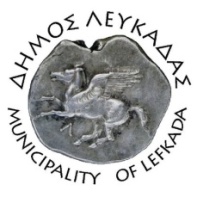 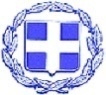 ΕΛΛΗΝΙΚΗ ΔΗΜΟΚΡΑΤΙΑ    ΔΗΜΟΣ ΛΕΥΚΑΔΑΣ  Λευκάδα, 31/10/2022ΔΕΛΤΙΟ ΤΥΠΟΥΔήμαρχος Λευκάδας Χαράλαμπος Καλός: «Με εκτεταμένες παρεμβάσεις συντήρησης και καλλωπισμού συνεχίζουν οι αναπλάσεις κοινοχρήστων χώρων του δήμου Λευκάδας».Ο δήμαρχος Λευκάδας Χαράλαμπος Καλός υπέγραψε σύμβαση με την ανάδοχη εταιρεία ΦΩΤΕΙΝΗ ΚΟΛΛΙΑ & ΣΙΑ Ο.Ε. του έργου: «Aναπλάσεις κοινοχρήστων χώρων δήμου Λευκάδας», προϋπολογισμού 153.616,66€, και χρηματοδοτείται από ΣΑΤΑ.Συγκεκριμένα προβλέπονται εργασίες αναπλάσεων κοινοχρήστων χώρων στις  Κοινότητες Φτερνού, Αγίου Πέτρου, Πόρου, Αγίου Ηλία, Τσουκαλάδων, Καβάλου, Κομηλιού, Λευκάδας, Βασιλικής και Σύβρου. ΦτερνόΘα πραγματοποιηθούν εργασίες διαμόρφωσης και πλακόστρωσης πλατείας που βρίσκεται απέναντι από την εκκλησία Παναγιάς. Επίσης θα πραγματοποιηθούν εργασίες βελτίωσης του υφιστάμενου δρόμου που οδηγεί στον Άγιο Παντελεήμονα.Άγιος ΠέτροςΣτην περιοχή του Αγ. Φραγκίσκου προβλέπονται εργασίες κατασκευής πέτρινης κρήνης καθώς και πλακόστρωση του χώρου.ΠόροςΠεριλαμβάνει την κατεδάφιση της παλιάς στάσης του λεωφορείου και την διαμόρφωση μικρής πλατείας στην θέση αυτή. Θα εκτελεστούν εργασίες διαμόρφωσης χώρου στάθμευσης στην επάνω γειτονιά του χωριού.  Θα καθαιρεθεί παλιά ξηρολιθοδομή και στη συνέχεια θα κατασκευαστεί νέα αργολιθοδομή.Άγιος Ηλίας Θα εκτελεστούν εργασίες μεικτής πλακόστρωσης λόγω της κλίσης των δρόμων  σε τρεις δρόμους του οικισμού, συνολικού μήκους 108 μ. και επιφάνειας 271 τμ.ΤσουκαλάδεςΘα εκτελεστούν εργασίες πλακοστρώσεων με χονδρόπλακες ακανόνιστες σε τμήμα δημοτικού δρόμου που καταλήγει στην επαρχιακή οδό, και θα τοποθετηθεί κιγκλίδωμα επί το πεζοδρομίου. Θα επισκευαστεί τμήμα 20 μέτρων του δρόμου έκαστος, στη θέση Λακώματα και στο τέλος του οικισμού. Στην θέση Διαμαντουλάτα θα επισκευαστεί τμήμα 15 μέτρων του δρόμου.ΚάβαλοςΘα εκτελεστούν εργασίες καθαίρεσης τμήματος υφιστάμενου πλακόστρωτου, λόγω της μεγάλης ολισθηρότητας που παρατηρείται αφενός λόγω της κλίσης του δρόμου, και αφετέρου λόγω της λείανσης των πλακών από την χρήση. Στην θέση του θα διαστρωθεί σκυρόδεμα κατηγορίας C16/20 επί δομικού πλέγματος. ΚομηλιόΠροβλέπονται εργασίες διαμόρφωσης πλατείας δίπλα από το γήπεδο καλαθοσφαίρισης. Επίσης, θα κατασκευαστεί αργολιθοδομή χαμηλού ύψους στο βόρεια τμήμα της πλατείας.ΛευκάδαΘα ολοκληρωθούν οι εργασίες πλακόστρωσης της πλατείας στις εργατικές κατοικίες που περιλαμβάνει 566 τμ πλάκες τσιμέντου διαστάσεων 40Χ40, βοτσαλόπλακες 85 τμ διαστάσεων 40Χ40 και πλάκες όδευσης ΑΜΕΑ. Επίσης θα τοποθετηθούν νέα φωτιστικά στην πλατεία επί της οδού Ζαμπελίων όπου θα γίνει και προμήθεια κηπευτικού χώματος. Τέλος θα τοποθετηθούν καινούργια παγκάκια.ΒασιλικήΘα πραγματοποιηθεί διάστρωση τεχνητών κυβόλιθων επί υφιστάμενου σκυροδέματος σε δύο δρόμους του σχεδίου πόλης Βασιλικής-Πόντης, συνολικής επιφάνειας 1200 τμ.ΣύβροςΠροβλέπεται διαμόρφωση του χώρου που βρίσκεται δυτικά της πλατείας του Σύβρου. Θα γίνει επίστρωση με τεχνητούς κυβόλιθους και θα κατασκευαστούν δύο παγκάκια από αργολιθοδομή. Τέλος, θα πραγματοποιηθεί φύτευση θάμνων περιμετρικά του νέου διαμορφωμένου χώρου.Οι παραπάνω παρεμβάσεις έχουν σαν σκοπό την αισθητική αναβάθμιση που φέρνει η φροντίδα και ο καλλωπισμός των γειτονιών του δήμου μας, αλλά και την αναβάθμιση της ασφάλειας των κατοίκων και επισκεπτών. 							ΑΠΟ ΤΟΝ ΔΗΜΟ ΛΕΥΚΑΔΑΣ